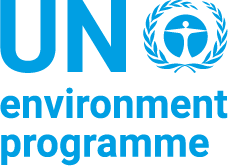 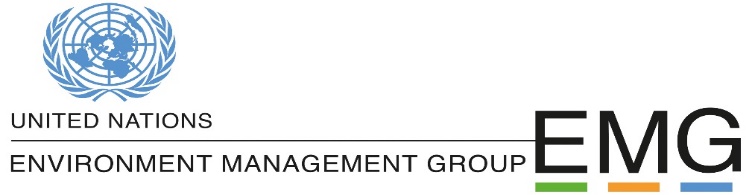 ANNEX 2. KEY EVENTS OF THE CBD SECRETARIAT, CONSULTATIVE PROCESS AND CONTRIBUTING AGENCIESEvents and deadlines of the CBD post-2020 process – Draft 6 December 2019Events of the EMG Consultative Process – Draft 6 December 2019The following events are arranged based on policy sector, presented in order from least represented in submissions to most. Events of the Primary Production policy sector (FAO)Events of the Production & Services policy sectorEvents of the Social Services policy sectorEvents of the Finance & Trade policy sectorEvents of the Humanitarian Affairs policy sectorEvents of the Environment policy sectorDateTitleLocationRelevance and potential inputsJanuary 2020January 2020January 2020January 202013Publication of OEWG Zero DraftN/AFebruary 2020 February 2020 February 2020 February 2020 Feb 24-292nd meeting of the OEWGKunming, China Meeting details are pending but it is expected that a draft outline for the framework will be presented. An updated compilation of UN system views and inputs should be provided, to be prepared at the 2nd Consultative Process meeting. May 2020May 2020May 2020May 2020May 18-2424th meeting of the Subsidiary Body on Scientific, Technical, and Technological Advice (SBSTTA-24)Montreal, CanadaDiscussing options for accelerating progress after the 2011-2020 Strategic Plan. The draft of the post-2020 framework will be considered, with a view to providing advice on targets to SBI-3. Entities could provide input on their perceptions of the Aichi Targets’ failures, and suggested implementation mechanisms. There should also be an input on how to avoid delays to implementation.May 25-293rd meeting of the Subsidiary Body on Implementation (SBI-3)Montreal, CanadaThe post-2020 global biodiversity framework will be considered, with a view to developing a recommendation for COP-15. Inputs on implementation mechanisms may be welcome, in addition to views on avoiding delays.July 2020July 2020July 2020July 2020Jul 17-16High-Level Political Forum on Sustainable DevelopmentNew York, USAThis event should be used to raise the profile of the post-2020 framework and to elicit ideas regarding mainstreaming and entities’ possible voluntary commitments. Cross-entity implementation should also be raised to improve joint implementation.Jul 27-313rd meeting of the OEWGBogota, ColombiaThe Consultative Process will compile further UN system inputs for this meeting.September 2020September 2020September 2020September 2020September 15-30UNGA 75New York, USAThis is an opportunity to raise the political profile of the post-2020 process and to discuss cross-entity implementation. Voluntary commitments could be discussed.TBCOne-day Biodiversity Summit in the margins of UNGA 75New York, USAAn event for raising awareness about the links between biodiversity and all policy and societal sectors. October 2020October 2020October 2020October 2020TBCCBD COP15Kunming, ChinaUN entities could provide voluntary commitments to the post-2020 framework as well as potential contributions to resource mobilization.DateTitleLocationRelevance and potential inputsDecember 2019December 2019December 2019December 201915Deadline for reception of comments on Minutes of First meetingJanuary 2020January 2020January 2020January 202013Deadline for reception of additional inputs from UN entitiesFebruary 2020 February 2020 February 2020 February 2020 15Circulation of documents in advance of the second meeting: new version of the Post-2020-Compilation; table of contents of SWFS Biodiversity; ZeroDraft of cross-mapping exercise23 (TBC)Second meeting of the Consultative ProcessChina, TBCConsideration will be made of updates by UN agencies on their efforts to promote the post 2020 Framework, additional inputs by the UN system agencies on the development of the Strategic Framework, awareness raising efforts and a response to possible expectations from the OEWG. Preparation for Human Rights Council in June, IUCN World Conservation Congress in June and the High-Level Political Forum for Sustainable Development in July. Discussion of the table of contents of the SFWS report on BiodiversityMarch 2020March 2020March 2020March 20205Deadline for approval of minutes of 2nd meeting and for inputs to SWFS Zero Draft 20Circulation of a ZeroDraft SWFS (outline) based on discussions during the 2nd CP meeting31First drafting workshop of SWFSBern or Geneva, SwitzerlandBased on discussions during the 2nd CP meeting; could take place at the margins of the Bern 2 meetingApril 2020April 2020April 2020April 202030Circulation of a FirstDraft SWFS out of the workshopMay 2020May 2020May 2020May 202024 TBCThird meeting of the Consultative ProcessMontreal, CanadaConsider final inputs for preparation of the post2020 global biodiversity framework to the 3rd OEWG. Preparations for a contribution to the one-day Biodiversity Summit in the margins of the UNGA in September will also begin. Review draft SWFS, including thorough discussion on implementation / commitmentsMay 25-293rd meeting of the Subsidiary Body on Implementation (SBI-3)Montreal, CanadaThe post-2020 global biodiversity framework will be considered, with a view to developing a recommendation for COP-15. Inputs on implementation mechanisms may be welcome, in addition to views on avoiding delays.June 2020June 2020June 2020June 202015 TBC – at margins of IUCN CongressSecond drafting workshop of SWFSMarseille, FranceBased on discussions during the 3rd CP meetingJuly 2020July 2020July 2020July 2020Around 20 (at the margins of HLPF or 3rd OEWGFourth meeting of the Consultative ProcessNew York, USA, or Bogota, ColombiaThis meeting will present the agreed UN system contribution on the structure and content of the Strategic Framework as well as a follow up arrangement of the Framework by the UN system as well as reaching agreement on the agenda of a Heads of Agencies meeting in the margins of the CBD COP15. It will also produce contributions to the one-day Biodiversity Summit in the margins of the UNGA 75 and finalize timing for the launch of SWFS report.September 2020September 2020September 2020September 2020TBCEMG 26th Senior Officials Meeting in the margins of the UNGA75New York, USAThis meeting will likely result in approval of an EMG contribution to CBD COP15, focused on implementation of the post-2020 framework. EMG members could present possible voluntary commitments or possibilities for collaboration on implementation.October 2020October 2020October 2020October 2020TBCHeads of UN agencies and MEAs meeting in the margins of CBD COP15Kunming, ChinaThis meeting will present the UN system contribution, political commitment and a follow up approach to the Strategic Framework. There is a mandated Consultative Process input for this meeting on the implementation process.December 2020December 2020December 2020December 2020TBCFourth meeting of the Consultative Process TBCThis meeting will follow up on the implementation of the new Strategic Framework, including sharing of roles as custodians of the agreed indicators and a monitoring and review approach on the implementation of the indicators. UN entities should come with suggestions for their own custodianship and how they can contribute to implementation.DateTitleLocationRelevance and Potential inputs February 2020February 2020February 2020February 2020Feb 17-20FAO Regional Conference for Asia and the PacificThimpu, BhutanFor example: A forum to raise the issue of biodiversity and integration of it into productive areas and the integration of food production, consumption and disposal to Ministries of Agriculture. Capacity-building and financial needs for post-2020 framework implementation could be discussed, as could potential sectoral voluntary commitments, and so inputs could potentially be made in line with these topics.March 2020March 2020March 2020March 2020Mar 1-5FAO Regional Conference for the Near EastMuscat, OmanTBCMar 10-12FAO Global Symposium on Soil BiodiversityRome, ItalySoil biodiversity is relevant to food security and nutrition and should be a focus in the post-2020 framework. UN entities could participate to learn how their mandates, projects, etc. could contribute to soil biodiversity.Mar 23-27FAO Regional Conference for AfricaVictoria Falls, ZimbabweTBCApril 2020April 2020April 2020April 2020Apr 27-29FAO Regional Conference for Latin America and the Caribbean Managua, NicaraguaTBCMay 18-22FAO 179th Finance Committee meetingRome, ItalyA forum to potentially introduce discussion of resource mobilisation for implementation of GBF aspects related to soil diversity and biodiversity for food security.May 26-28FAO Biodiversity Mainstreaming Platforms contribution to GBFRome, Italy Entities could provide inputs about possible collaboration with FAO or FAO objectives.June 2020June 2020June 2020June 2020Jun 3-5FAO Global Soil Partnership Plenary AssemblyRome, Italy A forum to discuss collaboration for soil diversity. Entities could come with examples of projects that could also be used to reinforce soil biodiversity.Jun 8-12FAO 164th Council sessionRome, ItalyA forum to discuss mainstreaming biodiversity into agriculture. Could discuss possible sectoral or entity voluntary commitments. Could also discuss FAO ownership or custodianship of aspects of the post-2020 framework. Entities could provide input on possible collaborations.Jun 22-26FAO Committee on ForestryRome, ItalyA forum to discuss sustainable forestry management and use, potentially in relation to sustainable livelihoods, ecosystem services, and climate change resilience.July 2020July 2020July 2020July 2020Jul 13-17FAO Committee on FisheriesRome, ItalyA platform to discuss sustainable management and use of fisheries, including moving away from destructive methods and gear.September 2020September 2020September 2020September 2020Sep 28-Oct 2FAO Committee on AgricultureRome, ItalyA platform to discuss incorporating biodiversity concerns into agriculture, and perhaps for identifying voluntary sectoral and entity commitments to the post-2020 framework.October 2020October 2020October 2020October 2020Oct 12-16FAO Committee on World Food SecurityRome, ItalyA platform for discussing the links between biodiversity and food security, with the aim to mainstream biodiversity in agriculture and encourage engagement with the post-2020 framework. DateTitleLocationRelevance and potential inputsFebruary 2020February 2020February 2020February 2020Feb 24-276th Session of the Africa Forum on Sustainable Development, UNECAVictoria Falls, ZimbabweThis could be a platform for discussing the need to address biodiversity as underlying the SDGs. Biodiversity-conscious environmental solutions could be raised, as could the link between sustainable use and sustainable livelihoods. March 2020March 2020March 2020March 2020Mar 19-20Regional Forum on Sustainable Development for the UNECE regionGenevaThis could be a platform for discussing the need to address biodiversity as underlying the SDGs. Biodiversity-conscious environmental solutions could be raised, as could the link between sustainable use and sustainable livelihoods.September 2020September 2020September 2020September 2020Sep 7-11Rotterdam Convention Chemical Review CommitteeRome, Italy A forum to raise the issue of biodiversity in relation to chemicals.DateTitleLocationRelevance and potential inputsJanuary 2020January 2020January 2020January 2020TBCWorkshop on science-based targets, UNESCOParis, FranceUNESCO would like to lead a workshop for the UN system to, based on the directions and advice by SBSTTA, consider a submission on the use of science-based targets in the Post-2020 Global Biodiversity FrameworkMay 2020May 2020May 2020May 2020May 17-23World Health Assembly, WHO Geneva, SwitzerlandThis could be a platform to discuss the impacts of biodiversity loss on health, the reasons for and potential ways to mainstream biodiversity in health policy, and potential biodiversity-conscious environmental solutions to health concerns.June 2020June 2020June 2020June 2020Jun 3-5Circular Economy in a Sustainable Society, UNUDresden, GermanyThis could be a platform to discuss closing resource loops in relation to their impact on biodiversity. The need for sustainable use and conservation to be brought into the circular economy should be raised.DateTitleLocationRelevance and potential inputsFebruary 2020February 2020February 2020February 2020Feb 5-7UNCTAD Trade and Development BoardGeneva, SwitzerlandA platform to discuss the link between sustainable trade, sustainable use of biodiversity, and development.Feb 13-14Joint OECD/UNECE Seminar on the Implementation of SEEA Geneva, SwitzerlandA platform to discuss natural capital accounting and potentially also indicators, as SEEA can be used to develop indicators.March 2020March 2020March 2020March 2020Mar 2-4World Bank Fragility ForumWashington DCThis Forum is looking to improve the efficiency and effectiveness of development approaches to achieving lasting impact, focusing on implementation. It could therefore bring in a biodiversity lens/ecosystem approach to development, and include discussions of natural capital accounting and biodiversity-conscious environmental solutions.Mar 16-20UNCTAD Commission on Science and Technology for DevelopmentGeneva, SwitzerlandThis could be a forum to discuss capacity-building and technological transfer.Mar 18-2453rd session of the Economic Commission for AfricaAddis Ababa, EthiopiaThis could potentially be a platform to raise the need to discuss biodiversity considerations in planning and national economic policies. The link between conservation, sustainable use and sustainable livelihoods should also be raised.April 2020April 2020April 2020April 2020Apr 20-22129th IFAD Executive Board session TBCPotentially a forum to discuss the possibility of IFAD aiding with resource mobilization for the post-2020 framework. Also a forum to discuss mainstreaming biodiversity in agriculture and development sectors.Apr 20-24UNECE Resource Management Week: the role of resource management in attaining the SDGs, including the 11th session of the Expert Group on Resource ManagementGeneva, SwitzerlandThis week could be leveraged to raise awareness and buy-in for the post-2020 framework. Sustainable use and management should also be discussed in the Expert Group meeting on Resource Management.May 2020May 2020May 2020May 2020May 11-12UNECE Workshop on Climate ChangeGeneva, Switzerlandmainstreaming biodiversity and nature-based solutions into climate change adaptation and resilienceMay 18-2276th Session of UNESCAP: focus on oceans for sustainable developmentBangkok, ThailandThis could be a platform to discuss sustainable use of ocean resources. Destructive methods and gear should also be discussed with a view to phasing them out.May 18-19UNECE 11th Implementation Committee under the Water ConventionGeneva, SwitzerlandThis Convention was mentioned at SOMEMG SOM25. It can be used as a model for transboundary cooperation.September 2020September 2020September 2020September 2020Sep 8-10130th IFAD Executive Board session TBC Potentially a forum to discuss the possibility of IFAD aiding with resource mobilization for the post-2020 framework. Also a forum to discuss mainstreaming biodiversity in agriculture and development sectors.DateTitleLocationRelevance and potential inputsJanuary 2020January 2020January 2020January 2020Jan 27-31UNECLAC 14th Regional Conference on Women in LACVitacura, ChileThis could be a platform to discuss gendered access to biodiversity and its benefits, gender issues regarding control, and gender-based violence around biodiversity conservation.February 2020February 2020February 2020February 2020Feb 24-Apr 2043rd session of the Human Rights CouncilGeneva, SwitzerlandThis will be useful for linking the biodiversity sector and the human rights sector by raising the profile of the nexus between the two, and the need to protect activists and workers in both sectors.March 2020March 2020March 2020March 2020Mar 16-20Land and Poverty Conference 2020: Institutions for Equity and Resilience, World BankWashington DC, USAThis could be a platform to discuss and share policies and good practice on land governance. It could be a platform for discussion on the protection of IPLC land rights and the nexus with conservation.May 2020May 2020May 2020May 2020May 19-22Mont Tremblant Summit: International and indigenous perspectives for land governance, national surveyor's conferenceMont Tremblant, CanadaA forum to discuss the IPLC land rights and conservation nexus. As a national surveyor’s conference, it could also be a platform to discuss monitoring. Given the IPLC focus it could address community-based monitoring.June 2020June 2020June 2020June 2020Jun 6-Jul 344th session HRCGenevaThis will be useful for linking the biodiversity sector and the human rights sector by raising the profile of the nexus between the two, and the need to protect activists and workers in both sectors.Jun 20thWorld Refugee Day (coinciding with Organisation of African Unity's Africa Refugee Day)N/AThis could be used to raise awareness about the link between forced migration and ecosystem/biodiversity degradation, including climate-related conflict. There is potential for collaboration with IOM.September 2020September 2020September 2020September 2020Sep 14-Oct 245th session HRCGenevaThis will be useful for linking the biodiversity sector and the human rights sector by raising the profile of the nexus between the two, and the need to protect activists and workers in both sectors.DateTitle LocationRelevance and potential inputsJanuary 2020January 2020January 2020January 202014-16Thematic workshop on resource mobilisationBerlin, GermanyAn expert panel will meet to prepare analyses and reports for the OEWG.  It is expected this meeting will produce concrete proposals for resource mobilisation. Possible inputs include entities’ own possible financial contribution, innovative finance mechanisms, partnerships that could be leveraged for resource mobilization, and suggestions for engagement with the private sector on this issue.February 2020February 2020February 2020February 2020Feb 15-22CMS COP13Gandhinagar, IndiaThis could produce outputs for the GBF in relation to targets and actions. The meeting provides an opportunity to consider how the post-2020 framework and the implementation of the Strategic Plan for Migratory Species 2015-2023 can be mutually supportive.February, 18-1310th Session of the World Urban Forum, UN-HabitatAbu Dhabi, UAEThis forum represents an opportunity to engage in discussions on the linkages between cities and biodiversity. Biodiversity-conscious environmental solutions should be raised, in addition to the need for proper spatial planning and an ecosystem lens for infrastructure.Feb 21-22Thematic workshop on transparent implementation, monitoring, reporting and reviewKunming, ChinaIt is envisaged this consultation will produce concrete and constructive inputs of a review mechanism. Entities could provide detailed outlines of possible review mechanisms. These could draw on existing review mechanisms to reduce duplication.February 23-28World Biodiversity Forum, University of Zurich and bioDISCOVERYDavos, SwitzerlandThis meeting aims to contribute to the post-2020 framework, and in turn the 2050 vision of the CBD, through an Earth system approach.March 2020March 2020March 2020March 2020Mar 1-2Thematic consultation on capacity-building and technical and scientific cooperation Kunming, ChinaEntities with ideas regarding a capacity-building strategy should provide inputs. These can include the identification of other relevant capacity-building processes that are ongoing or commencing soon and which could be leveraged for the post-2020 framework.  Mar 16-20Ramsar Convention 23rd meeting of the Technical Review PanelGeneva, SwitzerlandThis could be a forum to explore review mechanisms for the post-2020 framework.Mar 17-20Ad Hoc technical group on digital sequence information on genetic resourcesMontreal, CanadaThe OEWG will consider the outcomes of the extended Ad Hoc Technical Expert Group and make recommendations on how to address digital sequence information on genetic resources. Entities could provide their views on this topic and should highlight any work of theirs relevant to the topic.Mar 23rdInternational Day of Forests N/AThis will be a useful awareness raising day, in particular in relation to the ecosystem services provided by forests and the link between sustainable forest use and management and sustainable livelihoods.23-27Bern 2- meeting on synergies between MEAs and other international agreementsBernThis meeting will look at possible synergies between MEAs and other international agreements, for example on chemicals. This is of relevance due to the need for the GBF to mobilise and enhance synergies, and because MEAs could be activated as operating arms for the framework. A workshop for the SWFS report will likely be held in the margins of this event.Mar 30-Apr 3UNFCCC NAP Expo TBC This event is intended to share experiences and foster partnerships. This can be a platform to raise the need to address biodiversity and climate change equally and to ensure that climate change responses not undermine biodiversity. Biodiversity-conscious environmental solutions should be discussed in relation to climate change adaptation and resilience. April 2020April 2020April 2020April 2020Apr 7-9British Ornithologist's Union conference on Restoring Bird Populations: Scaling from Species to EcosystemsNottingham, UKThis could be a platform to discuss ecosystem lenses and approaches to species conservation.Apr 21-233rd meeting of the Compliance Committee under the Nagoya Protocol on Access and Benefit-sharingMontreal, Canada This could be used to raise discussions of incorporation of the Protocol into the framework. May 2020May 2020May 2020May 2020May 6thWorld Environment DayN/AThe day provides an opportunity for driving the momentum and public awareness of nature, a key aspect in the lead up to COP-15.May 22ndInternational Day for Biological DiversityN/AThis day is relevant to raising awareness and building momentum in the lead up to COP-15.June 2020June 2020June 2020June 2020June 1-10Bonn Climate Change Conference, UNFCCC (SBSTA-52/SBI-52Bonn, GermanyThis will produce commitments for achieving Paris goals. The outcomes of this will conference likely impact on post2-2- framework content and so the need to address climate change equally with biodiversity must be raised, in addition to the potential for biodiversity-conscious environmental solutions for climate change adaptation and resilience.June 2-6UN Ocean ConferenceLisbon, PortugalThis conference aims to support implementation of SDG14. Progress made to date and commitments to upscale action towards achieving SDG 14 will influence marine aspects of the post-2020 agenda as biodiversity goals aim to align with the SDGs. Biodiversity in marine ecosystems should be on the agenda, as should the need to address destructive fishing methods and gears.June 8thWorld Oceans DayN/AThe day provides an opportunity to raise awareness of the problems facing our ocean in relation to biodiversity.June 11-19IUCN World Conservation CongressMarseille, FranceIt is expected that the different outcomes from Congress will provide recommendations for the CBD's COP15, and aim to support the wider implementation of the Convention, its objectives, and the international sustainable development agenda. There is a Consultative Process input mandated for this event.Jun 22-2658th Ramsar Convention meeting of the Standing CommitteeGenevaThis could be an opportunity to discuss coherence between biodiversity conventions.September 2020September 2020September 2020September 2020September 2020- UNGA 75 (15-30 Sep.)A one-day Biodiversity Summit in the margins of the UNGANew York, USAThis Summit will act as an important awareness-raising event for the Post-2020 Biodiversity Framework, and for mainstreaming biodiversity more generally. This Summit will also be an occasion for the launch of the SWFS Biodiversity report.November 2020November 2020November 2020November 2020November 9-19UNFCCC COP26TBDThe meeting provides an opportunity to consider how the post-2020 global biodiversity framework and the implementation of the Paris agreement can be mutually supportive. Biodiversity-conscious environmental solutions must be discussed.